Calendar Thematic Plan The Wonderful Wizard of Oz(The theme of a lesson)Lesson planUnit:7Reading for pleasureReading for pleasureTeachername:Kunakova Zhadyra GalimkhanovnaKunakova Zhadyra GalimkhanovnaDate:Grade:6Number present:  Number absent:    The theme of the lesson:The Wonderful Wizard of OzThe Wonderful Wizard of OzLearning objectives(s) that this lesson is contributing to6.C4 evaluate and respond constructively to feedback from others6.C7 develop and sustain a consistent argument when speaking or writing6.S5 keep interaction going in basic exchanges on a growing range of general and curricular topics6.R1 understand the main points in a limited range of short simple texts on general and curricular topics6.C4 evaluate and respond constructively to feedback from others6.C7 develop and sustain a consistent argument when speaking or writing6.S5 keep interaction going in basic exchanges on a growing range of general and curricular topics6.R1 understand the main points in a limited range of short simple texts on general and curricular topicsLessonobjectivesAll learners will be able to recognize new vocabulary words and recognize the attitude or opinion of the storyMost learners will be able to use new vocabulary words and list the main eventsSome learners will be able to use all new vocabulary words, write a summary of a story and create a storyAll learners will be able to recognize new vocabulary words and recognize the attitude or opinion of the storyMost learners will be able to use new vocabulary words and list the main eventsSome learners will be able to use all new vocabulary words, write a summary of a story and create a storyPlannedtimingsTeacher'sactionsStudents` actionsAssessmentResources10minutesORGANISATION MOMENT: Teacher greets students Teacher: Good morning!How are you?Learners answer the question ‘How are you?’ Welcome to our English lessonOk, if you are ready let’s start our lesson Let’s come to the board and make a circle to wish good wishes to each other.You are cleverYou are beautifulDividing into groupsCome to the board and count from 1 to 3.Homework of the previous lessonCheck the names of characters and explain their meaning if they are in positive or in negative meaningStudents respond to greeting and take their placesStudents come to the blackboard and say their best wishes to each otherPupils should count from 1 to 3. Who says one goes to the first group and who says two takes place on the second group and finally who says three goes to the third group by the method of ‘COUNT’Tell the class about their opinions by the method of ‘BOUNCING BALL’Formative assessmentBy the method of “Thumb”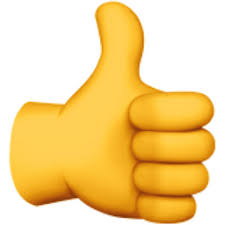 ‘excellent’‘well done’‘good job’By the method of ‘COMPLIMENTS’‘EXCELLENT’‘GOOD JOB’‘WONDERFUL’‘SUPER’BooksCopybooksInteractive white boardActivity book25 minutes10 minutes MAIN PARTReadingExercise 1Group workThere is a text about the writer. Read and translate his biographySpeakingIndividual workExercise 2Who was Frank Baum? When and where was he born?For whom did he write his books?Let’s watch the videoThere is a video about Oz. Watch it to understand better the textReadingExercise 3Group workThere is a text about The Wonderful Wizard OzSpeakingExercise4
Pair workPut the pictures in orderWritingIndividual workExercise 51. Dorothy was surprised when she saw Scarecrow2. Scarecrow couldn’t talk3. Tin Man has an axe4. Dorothy’s home is in Emerald city5. Tin Man has a heart but not a brain6. Dorothy has no friendsWritingGroup workExercise 6Do the crossword. Find these words from the table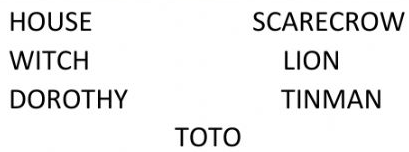 ENDING THE LESSON:Well what did we do in our lesson?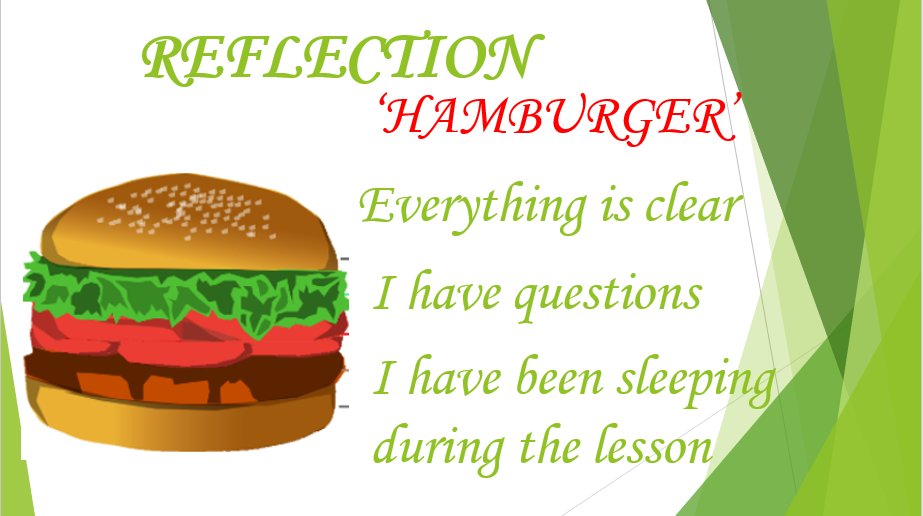 Evaluation of the lessonGive the home task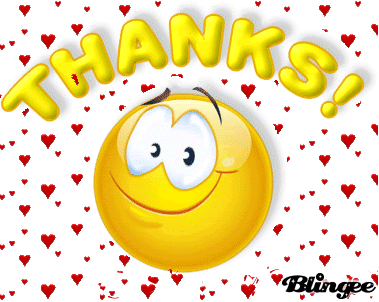 Sing a Good bye songPupils should read the text about the writer’s biography and understand the main point by the method of ‘THINK TOGETHER’Pupils read the questions about writer’s biography and answer the by the method of ‘WALKING MICROPHONE’Pupils pay attention to the screen and watch the videoRead the text and translate into Kazakh to understand the main point by the method of ‘BUS STOP’It is pair work. Pupils should look at the pictures attentively and put them in the right order by the method of ‘THINK TOGETHER’ It is individual work. Pupils should read the text and write True or False statements by the method of ‘THINK, FIND AND SEEK’Pupils look up the words from the table and do the crossword by the method of ‘CHAIN’ answer to some questions to know how they understand the lessonPupils tell the class if they understand today’s lessonIf they don’t understand they write it to the stickers and leave it to classChildren sing a Good bye songFormative assessmentBy the method of “FIREWORKS”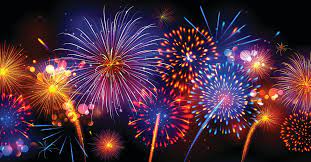 By the method of ‘COMPLIMENTS’‘EXCELLENT’‘WONDERFUL’‘TRY AGAIN’By the method of “SHAPES”A STAR-3 POINTSA SQUARE-2 POINTSA TRIANGLE-1 POINTFormative assessmentBY THE METHOD OF ‘COINS’10 COINS-3 POINTS8 COINS-2 POINTS5 COINS-1 POINTBy the method of “DOLLARS”10 DOLLARS-3 POINTS8 DOLLARS-2 POINTS5 DOLLARS-1 POINT‘super’‘brilliant’‘very well’Feedback‘super’‘brilliant’‘very well’‘super’‘brilliant’‘very well’Smartphones Flashcardshttps://youtu.be/8D0zt4s13pwActivity book Interactive White boardsCardsPupil’s bookActivity bookCardsBoardStickersWhite boardcardsSTICKERSPOSTERS